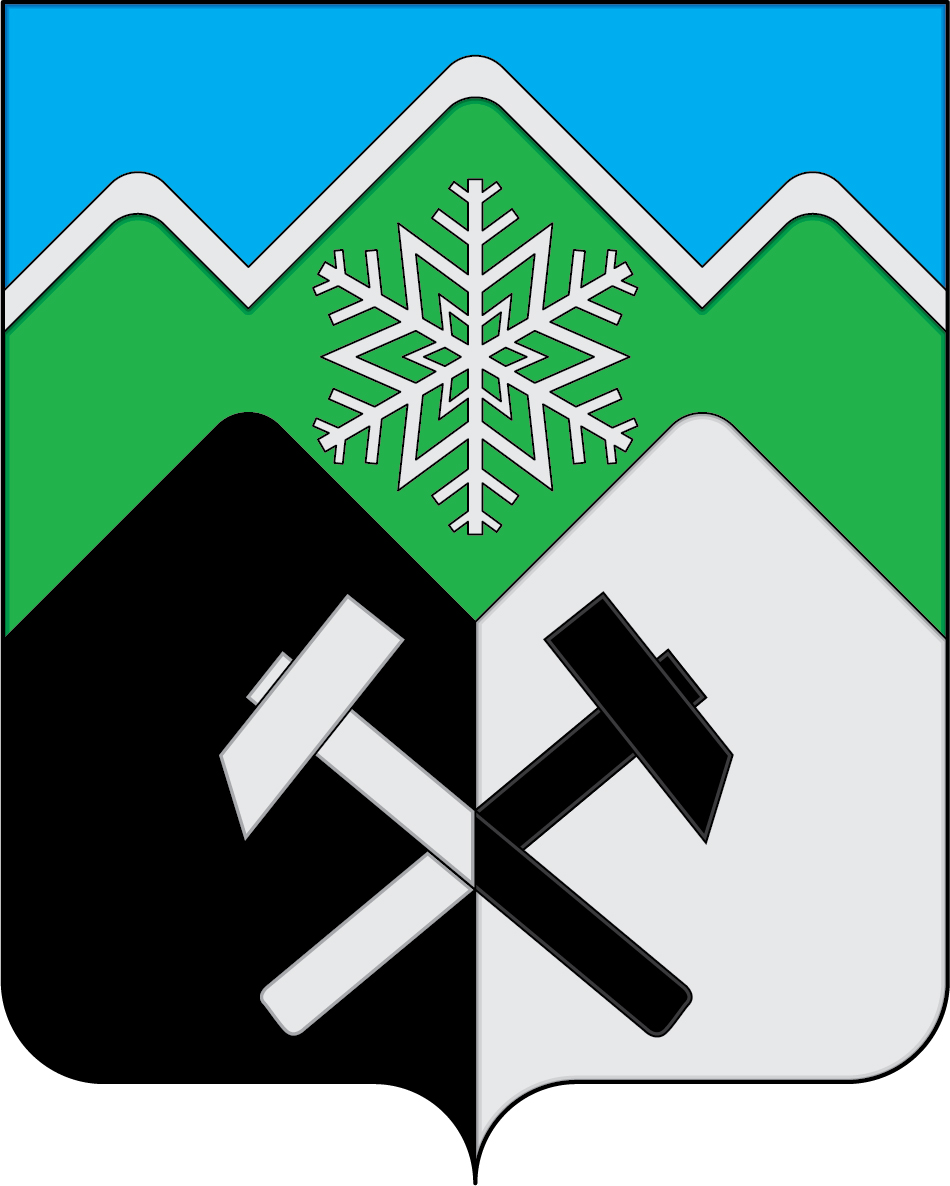 КЕМЕРОВСКАЯ ОБЛАСТЬ - КУЗБАССТАШТАГОЛЬСКИЙ МУНИЦИПАЛЬНЫЙ РАЙОНАДМИНИСТРАЦИЯТАШТАГОЛЬСКОГО МУНИЦИПАЛЬНОГО РАЙОНАПОСТАНОВЛЕНИЕот «___» _____________ 2023  № ______-п         Об утверждении муниципальной программы «Охрана окружающей среды на территории Таштагольского муниципального района» на  2024-2026 годыВ соответствии с Федеральным законом № 131-ФЗ от 06.10.2003 «Об общих принципах организации местного самоуправления в Российской Федерации», статьей 179 Бюджетного кодекса Российской Федерации, руководствуясь  Уставом Таштагольского муниципального района и в целях сохранения и восстановления природной среды, рационального использования природных ресурсов, повышения уровня экологической культуры населения, обеспечения населения информацией о состоянии окружающей среды,  администрация Таштагольского муниципального района, постановляет:     1.Утвердить муниципальную программу «Охрана окружающей среды на территории Таштагольского муниципального района» на  2024-2026 годы», согласно приложению № 1 к настоящему постановлению.     2.Пресс-секретарю Главы Таштагольского муниципального района (М.Л. Кустовой)   настоящее постановление разместить на официальном сайте администрации Таштагольского муниципального района в информационно-телекоммуникационной сети «Интернет».     3. Контроль за исполнением постановления возложить на заместителя Главы Таштагольского муниципального района  С.В. Адыякова.      4. Настоящее постановление вступает в силу с момента  подписания и распространяет свое действие на правоотношения, возникшие с 01.01.2024 г.Глава Таштагольского  муниципального района		                      	     	                   А.Г. ОрловПриложение № 1 к постановлению Администрации Таштагольского муниципального района     от  «____» ___________2023 № _____-пМуниципальная  программа«Охрана окружающей среды на территории Таштагольского муниципального района» на 2024 – 2026 годыПАСПОРТмуниципальной программы«Охрана окружающей среды на территории Таштагольского муниципального района»на 2024-2026 годы1. Содержание проблемы и необходимостьее решения программными методамиКомплексный подход к решению вопросов экологического просвещения и образования является основой для повышения уровня экологической культуры населения, что способствует бережному отношению к окружающей среде, рациональному использованию природных ресурсов, формированию активной гражданской позиции населения, повышению ответственности хозяйствующих субъектов за последствия реализации производственной деятельности.Также комплексный подход позволяет обеспечить конструктивный диалог между населением Таштагольского района и органами власти, повысить информированность населения Таштагольского района о ситуации в сфере охраны окружающей среды.Основу жизнедеятельности муниципального района формируют промышленные предприятия различных отраслей – горнорудная, лесозаготовительная. Экономика района имеет сырьевую направленность. Промышленность доминирует в экономической структуре   муниципального района и определяет общий характер складывающейся экономической  ситуации.Горнорудная отрасль является основой в Таштагольском районе. Добыча руды осуществляется подземным способом. Содержание железа в руде составляет до 42%. Также в районе  расположены месторождения самородной меди, молибденовых руд, золота, фосфатного сырья, карстовых фосфоритов, доломитов, талькового сырья, мраморизованных известняков.Однако в процессе производственной деятельности горнорудных предприятий происходит и ликвидация отдельных производств, таких как общество с ограниченной ответственностью  «Мундыбашская обогатительная фабрика» (ООО «МОФ»), на основании определения Арбитражного суда Кемеровской области по делу о банкротстве А27-794/2016 от 07.05.2019, была внесена запись в единый государственный реестр юридических лиц  о ликвидации должника». В следствии чего данные отходы были переданы на баланс Мундыбашского городского поселения, а именно остались отходы мокрой магнитной сепарации после обогащения промпродуктов: Одрабашский; Темиртауский; Левосухаринский; Казского; Таштагольского; Шерегешского; Абаканского и Тейского рудников.Отходов обогащения уложено 9,254 млн. м3 (16,658 млн.т) на хвостохранилище, которое перекрыло реку в долине Жасменка (ГТС - 1 класса, высокий класс опасности). Данный факт несет большую финансовую нагрузку на бюджет Таштагольского муниципального района, а именно для обеспечения безопасности гидротехнических сооружений хвостохранилища в долине реки  Жасменка Мундыбашского городского поселения в соответствии с. Федеральным  законом  от 21.07.1997 N 117-ФЗ «О безопасности гидротехнических сооружений» необходимо  иметь обслуживающий технический персонал с целью мониторинга и проведения технических работ по недопущению чрезвычайных ситуаций, а также оформление документов на 2025 год (разрешение на эксплуатацию ГТС хвостохранилища в долине реки Жасменка, выданное  Федеральной службой по экологическому,  технологическому и атомному надзору и декларация безопасности гидротехнических сооружений хвостохранилища в долине реки Жасменка, утвержденную  Федеральной службой по экологическому,  технологическому и атомному надзору). На данные мероприятия из бюджета Таштагольского района выделяется более 12,5 миллионов рублей.Деревообрабатывающий комплекс имеет перспективы для развития в Таштагольском муниципальном районе. В районе создаются условия для развития экологически чистых, современных производств, глубокой переработки древесины. Таштагольское лесничество – крупнейшее лесничество Кемеровской области, его площадь 674708 га. Лесистость территории всего района составляет 90,1 %. В 2022 году утвержден лесохозяйственный регламент и поставлены на кадастровый учет городские леса Таштагольского и Мундыбашского городских поселений. Для обслуживания данных лесов необходимо создание городского лесничества с целью ведения лесохозяйственной деятельности, осуществления муниципального лесного контроля, патрулирования территории и оперативного реагирования по профилактике и ликвидации лесных пожаров в труднодоступной местности. Особое внимание уделяется восстановлению лесов, однако из-за особенностей рельефа горной местности, вновь созданное лесничество будет нуждаться в современной технике для выполнения поставленных задач. Обеспечение экологической безопасности населения является сложнейшей задачей, стоящей перед органами местного самоуправления Таштагольского муниципального. Необходимо решать множество вопросов, связанных с формированием благоприятных условий  жизни на территории муниципального образования, и снижать отрицательное воздействие на окружающую среду в процессе хозяйственной деятельности природопользователей.Значительные объемы образования отходов, низкий уровень их переработки и неудовлетворительное состояние мест их размещения и захоронения, отсутствие контроля за состоянием природных ресурсов и их нерациональным использованием представляют значительную угрозу здоровью населения района.  Муниципальное образование Таштагольского района  сталкивается с целым рядом проблем, возникающих при решении задач обращения с отходами различного происхождения. Обращение с отходами - это сложный комплекс мероприятий, который охватывает различные системы их сбора, переработку, обезвреживание и размещение. Процесс обращения с отходами подразумевает цепочку: образование - сбор - транспортировка - утилизация. В связи с этим разработан проект рекультивации свалки в пгт. Чугунаш, в настоящее время необходимо произвести комплекс работ, направленных на восстановление продуктивности и народнохозяйственной ценности нарушенных земель, а также на улучшение условий окружающей среды.Реализация программы нацелена на обеспечение экологически устойчивого развития Таштагольского муниципального района.2. Цели и задачи ПрограммыЦели Программы:-Улучшение состояния окружающей среды на территории Таштагольского муниципального района;-Формирование экологической культуры населения Таштагольского муниципального района;-Снижение негативного влияния отходов производства и потребления;-Воспроизводство, охрана и сохранение лесов.Для достижения указанных целей в рамках Программы должны быть решены следующие задачи:-Сохранение и восстановление природной среды, предотвращение негативного воздействия хозяйственной и иной деятельности на окружающую среду и ликвидация её последствий;-Соблюдение требований муниципальных правовых актов в области охраны окружающей среды и благоустройства территории Таштагольского муниципального района;-Повышение уровня экологической культуры населения, экологического образования и воспитания, обеспечение населения информацией о реализации экологических мероприятий на территории Таштагольского муниципального района;-Восстановление плодородия  и хозяйственной ценности земли;-Приобретение лесопожарной техники для защиты лесов от пожаров;-Обеспечение безопасного состояния гидротехнических сооружений хвостохранилища в долине р. Жасменка пгт. Мундыбаш и не допущение экологической катастрофы.3. Система программных мероприятийПрограммные мероприятия направлены на реализацию поставленных Программой целей и задач (п.7. Программные мероприятия).4. Ресурсное обеспечение ПрограммыОбщий объем финансирования Программы на 2024-2026 годы составит–  50 416 тыс. руб., из них:Средства местного бюджета –50 416 тыс. руб., в том числе по годам:2024 год – 16 638 тыс. руб.2025 год – 16 805 тыс. руб.2026 год – 16 973 тыс.  руб.Финансирование программных мероприятий осуществляется за счет средств местного бюджета и подлежит ежегодному уточнению, исходя из возможностей бюджета на соответствующий финансовый год.В целях  содействия в реализации мероприятий Программы возможно дополнительное финансирование из иных не запрещенных законодательством источников.5. Оценка эффективности реализации ПрограммыОжидаемые конечные результаты реализации настоящей программы станут  реализация полномочий органов местного самоуправления Таштагольского муниципального района и приоритетов муниципальной политики в сфере охраны окружающей среды Таштагольского района. Сведения о планируемых значениях целевых показателей(индикаторов) муниципальной программы6. Организация управления Программой и контрольза ходом ее реализации Директор Программы несет ответственность за реализацию и конечные результаты Программы, рациональное использование выделяемых на ее выполнение финансовых средств, организует управление реализацией   Программы.Директор Программы по окончанию года разрабатывает и составляет отчет о реализации Программы.Исполнитель и директор Программы несут ответственность за целевое использование бюджетных средств, выделяемых на реализацию Программы.7.Программные мероприятияНаименование муниципальной программыМуниципальная программа «Охрана окружающей среды на территории Таштагольского муниципального района» на 2024 – 2026 годы Директор муниципальной программыЗаместитель Главы Таштагольского муниципального района по национальным вопросам Ответственный исполнитель (координатор) муниципальной программыЗаместитель Главы Таштагольского муниципального района по национальным вопросам.  Исполнители муниципальной программыЗаместитель Главы Таштагольского муниципального района по национальным вопросам; Заместитель Главы Таштагольского муниципального района по вопросам жилищно-коммунального хозяйства и благоустройства;Отдел по национальным вопросам администрации Таштагольского муниципального района;Отдел жилищно-коммунального хозяйства и благоустройства Администрации Таштагольского муниципального района.Цели муниципальной программыУлучшение состояния окружающей среды на территории Таштагольского муниципального района;Формирование экологической культуры населения Таштагольского муниципального района;Снижение негативного влияния отходов производства и потребления;Воспроизводство, охрана и сохранение лесов.Задачи муниципальной программыСохранение и восстановление природной среды, предотвращение негативного воздействия хозяйственной и иной деятельности на окружающую среду и ликвидация её последствий;Соблюдение требований муниципальных правовых актов в области охраны окружающей среды и благоустройства территории Таштагольского муниципального района;Повышение уровня экологической культуры населения, экологического образования и воспитания, обеспечение населения информацией о реализации экологических мероприятий на территории Таштагольского муниципального района;Восстановление плодородия  и хозяйственной ценности земли;Приобретение лесопожарной техники для защиты лесов от пожаров;Обеспечение безопасного состояния гидротехнических сооружений хвостохранилища в долине р. Жасменка пгт. Мундыбаш и не допущение экологической катастрофы.Срок реализации муниципальной программы 2024 – 2026 годыОбъемы и источники финансирования муниципальной программы в целом и с разбивкой по годам ее реализацииОбщий объем финансирования Программы – 50 416 тыс. руб., из них: средства местного бюджета – 50 416 тыс. руб.;в том числе по годам:2024 год –  16 638 тыс. руб.;2025 год –  16 805 тыс. руб.;2026 год –  16 973 тыс. руб.Ожидаемые конечные результаты реализации муниципальной программыУлучшение состояния окружающей среды на территории Таштагольского муниципального района; Снижение общей антропогенной нагрузки на окружающую среду на территории Таштагольского муниципального района;Повышение уровня экологической грамотности населения.Наименование целевого показателя (индикатора)Единица измеренияПлановое значение целевого показателя (индикатора)Плановое значение целевого показателя (индикатора)Плановое значение целевого показателя (индикатора)Наименование целевого показателя (индикатора)%2024 г.2025 г.2026 г.12345Организация и проведение эколого-просветительских мероприятий на территории Таштагольского муниципального района%  от общей численности населения353540Организация и проведение массовых мероприятий, направленных на повышение уровня экологической культуры населения, проведение мероприятий по информированию населения, предприятий и организаций по вопросам охраны окружающей среды на территории Таштагольского муниципального района%  от общей численности населения353540Организация и проведение массовых мероприятий (акций), направленных на вовлечение всех слоев населения к участию в экологических мероприятиях на территории Таштагольского муниципального района %  от общей численности населения353540№п.пНаименование подпрограммы, мероприятияОбъем финансирования (тыс. руб.)Объем финансирования (тыс. руб.)Объем финансирования (тыс. руб.)Объем финансирования (тыс. руб.)№п.пНаименование подпрограммы, мероприятия      Всего2024202520261.Охрана окружающей среды 504161663816805  16973  Местный бюджет504161663816805  16973  В том числе: 1.1.Администрация Таштагольского муниципального района2520883198402,58486,5Местный бюджет2520883198402,58486,51.2.Администрация Мундыбашского городского поселения 2520883198402,58486,5Местный бюджет2520883198402,58486,5Итого:504161663816805  16973 Местный бюджет504161663816805  16973 